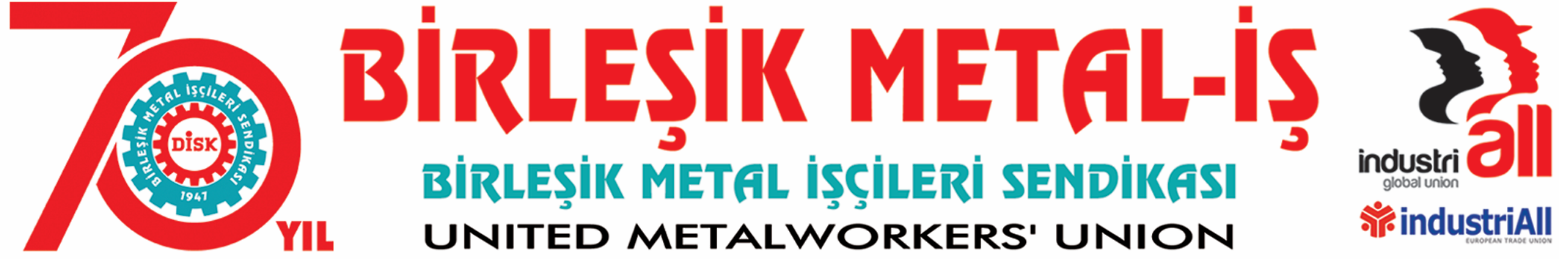 BASIN BÜLTENİ
27.09.2017Basına ve Kamuoyunaİmortaş’ta İşçi Hakları Ayaklar AltındaYönetim, işçilerin sendika seçme hakkına müdahale ediyor. Yapılan anayasa ihlalidir.İşçiler sorgu odalarına çekiliyor. Şirket yönetimi üyelerimizi sendikamızdan istifa etmeye zorluyor.Patronun imdadına yine Türk Metal yetişiyor. Şirket, üyelerimizi bu işçi düşmanı şebekeye üye olmaya zorluyor.Bursa’da kurulu İMORTAŞ Oto Yedek Parça fabrikasında çalışan işçiler, kısa bir süre önce sendikamıza üye oldular. Sendikamız işyerinde yasanın aradığı çoğunluk üye sayısına ulaşarak, Çalışma ve Sosyal Güvenlik Bakanlığı’na yetki tespiti için başvurusunu yaptı. İşçilerin sendikamıza üye olduğunu duyan şirket yönetimi, işçileri kararından vazgeçirerek örgütlenmeyi önlemek için baskıya başladı. İki gündür fabrikada sorgu odaları kuruldu. Üyelerimiz şirketin yöneticileri tarafından teker teker görüşmelere alınıyor. Bu görüşmelerde üyelerimize sendikamızdan istifa etmedikleri takdirde işten çıkarılacakları söyleniyor. Bu açıkça suçtur.Şirket yönetiminin işlediği suç bununla da sınırlı değil. Yönetim, işçilere sadece sendikamızdan istifa etmeleri için baskı yapmıyor, karşılığında para teklif ediyor, aynı zamanda Türk Metal’e üye olmaları için de baskı uyguluyor. İMORTAŞ’ta anayasa, hukuk, işçi hakları ayaklar altına alınmış durumda. Hatırlatıyoruz!Sendika hakkı Anayasa, uluslararası sözleşmeler ve ulusal mevzuatımızdaki düzenlemelerle güvence altına alınmıştır. Anayasamızın 51.maddesine göre “Sendikalara üye olmak serbesttir. Hiç kimse üyelikten ayrılmaya zorlanamaz. Herhangi bir işyerinde çalışabilmek işçi sendikasına üye olmamak şartına bağlı tutulamaz”. Türk Ceza Kanunu’nun 118. maddesi bu hükmü ihlal edenlerin altı aydan iki yıla kadar hapis cezası ile cezalandırılmalarını hükmeder.Uyarıyoruz!İMORTAŞ yönetimi ağır bir suç işliyor. Sendikamız bu konuda dün noter kanalıyla bir uyarı yazısı yollayarak şirket yönetimini uyarmıştır. Uyarımızı tekrarlıyoruz: Suç işlemekten vazgeçin. İşçilerin anayasal hakkı olan istediği sendikada örgütlenme hakkına saygı gösterin. Metal işçileri İMORTAŞ yönetiminin işçileri üye yapmaya zorladığı sarı sendikayı da çok iyi biliyor. Onbinlerce işçi, patronların kapısında bekçilik yapan bu işçi düşmanı şebekeden kurtulmak için Bursa’da büyük bir mücadele verdi. İMORTAŞ işçileri bu tuzağa düşmeyecek.Sendikamızın işyerinde toplu iş sözleşmesi yetkisi için yaptığı yasal başvuru sonuçlanmak üzere. Baskıya ve işten çıkarma tehdidine boyun eğmeyeceğiz.Kamuoyuna saygıyla duyurulur.BİRLEŞİK METAL-İŞ SENDİKASIGenel Yönetim Kurulu